EyeDropAlarm is an app to track your drops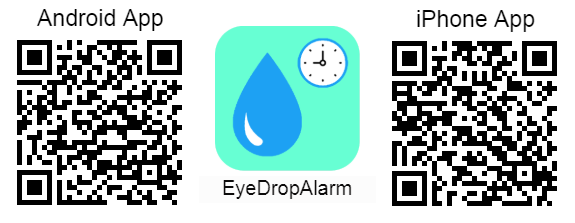 EyeDropAlarm is an app to track your dropsEyeDropAlarm is an app to track your dropsEyeDropAlarm is an app to track your dropsEyeDropAlarm is an app to track your dropsEyeDropAlarm is an app to track your dropsEyeDropAlarm is an app to track your dropsEyeDropAlarm is an app to track your dropsEyeDropAlarm is an app to track your dropsEyeDropAlarm is an app to track your dropsEyeDropAlarm is an app to track your dropsEyeDropAlarm is an app to track your dropsEyeDropAlarm is an app to track your dropsEyeDropAlarm is an app to track your dropsEyeDropAlarm is an app to track your dropsEyeDropAlarm is an app to track your dropsEyeDropAlarm is an app to track your dropsEyeDropAlarm is an app to track your dropsEyeDropAlarm is an app to track your dropsEyeDropAlarm is an app to track your dropsEyeDropAlarm is an app to track your dropsEyeDropAlarm is an app to track your dropsEyeDropAlarm is an app to track your dropsEyeDropAlarm is an app to track your dropsEyeDropAlarm is an app to track your dropsEyeDropAlarm is an app to track your dropsEyeDropAlarm is an app to track your dropsEyeDropAlarm is an app to track your dropsEyeDropAlarm is an app to track your dropsEyeDropAlarm is an app to track your drops